2021 ONTARIO OPEN	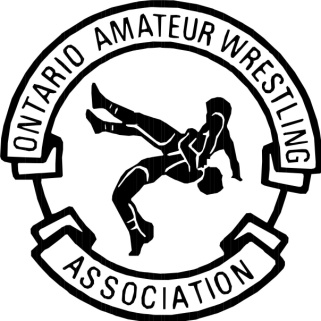 Non-Ontario participants welcome!Location: 	HOLIDAY INN AND CONFERENCE CENTRE	Burlington, Ontario (see hotel information at end)Date:		U-19 Division:				Saturday, November 27, 2021 		Junior/Senior (combined) Division:	Sunday, November 28, 2021COVID-19 GuidelinesAll Participants must show proof of vaccination (athletes, coaches, officials) prior to entry.  (This is a facility requirement).  No spectators will be allowed in the venue.  Everyone must wear a mask, athletes can remove their mask as they step on the mat for their match, and must put the mask back on after the match.Weight Classes:	Junior and Senior Combined (athletes born 2003 and before):Men’s Freestyle (FS): 54, 57, 61, 65, 70, 74, 79, 86, 92, 97, 125 (in kilograms) Women (WW): 46, 50, 53, 55, 57, 59, 62, 65, 68, 72, 76, 82 Note: Athletes born 2004 may compete in the Junior/Senior Combined competition with a WCL Medical Certificate (Get the Certificate HERE)  confirming the athlete has been examined and is able to compete against athletes older than them, and a parental authorization waiver (Click HERE to get the waiver), as well as proof of age. U19 Division - athletes born 2004 to 2007Men’s Freestyle (FS): 40-44, 48, 52, 56, 60, 65, 70, 76, 85, 98, 120 kgWomen (WW): 38-40, 44, 48, 52, 56, 60, 64, 69, 74, 79, 84 kgNote: Athletes born after 2007 cannot compete.ScheduleSaturday November 27, 20218:00 am – 8:30	Weight Verification for athletes selected (RED DOTS)8:30 am		Coaches Meeting9:00 am		Session One begins with the following weight classes:Men:  		44, 48, 52, 56, 60, 65 kgWomen:	40, 44, 48, 52, 56, 60 kg.12:00 pm		Lunch Break and Cleaning1:00 pm		Session Two begins with the following weight classes:			Men:		70, 76, 85, 98, 120 kg.			Women:	64, 69, 74, 79, 84 kg.Sunday November 28, 20218:00 am – 8:30	Weight Verification for athletes selected (RED DOTS)8:30 am		Coaches Meeting9:00 am		Session One begins with the following weight classes:			Men:		54, 57, 61, 65, 70 kg.			Women:	46, 50, 53, 55, 57, 59 kg.12:00 pm		Lunch Break and Cleaning1:00 pm		Session Two begins with the following weight classes:			Men:		74, 79, 86, 92, 97, 125 kg			Women:	62, 65, 68, 72, 76, 82 kgNOTE:  Due to COVID Restrictions, only athletes competing in the session and accredited coaches will be allowed in the venue.  NO SPECTATORS ARE ALLOWED IN THE VENUE AT ANY TIME.Pre-Registration: 	Pre-register through Trackwrestling.com by Monday November 22, 2021 using the following link:			http://www.trackwrestling.com/registration/TW_Register.jsp?tournamentGroupId=196949132			Registrations received after November 22, 2021 will be $20.00 extra.			REGISTRATIONS WILL CLOSE THURSDAY NOVEMBER 25th AT 5:00 pm			Submit Scratches to admin@oawa.caScratches after November 25th will be charged $20.00ENTRY FEE:		$50.00 if registered by Nov. 22, 2021			$70.00 if registered after Nov. 22, 2021Eligibility: 		Please note that the following OAWA Eligibility Rule will be in effect:Participants must show proof of current membership in the OAWA.or:Participants must show proof of current membership in a WCL recognized Provincial/Territorial Sport Organization (PTSO) and show proof of residency in that Province/Territory.or:Participants must show proof of current membership in U.S.A. Wrestling and show proof of residency in the United States.or:Participants must show proof of current membership in a United World Wrestling recognized National Sport Organization.Draw Format:	Athletes will be placed in an 8-Wrestler Double-elimination Bracket draw.  Full weight classes will be closed.  Any weight classes with five or fewer athletes will wrestle a round-robin.  The event will use TrackWrestling.Weight Verification:	Athletes selected for weight verification (RED DOTS) must weigh-in when noted.  Athletes must be within 1 Kg. of their assigned weight.  Athletes missing weight will be eliminated from the competition.  No refunds for athletes missing weight.HOTEL INFORMATION:Holiday Inn Burlington Hotel and Conference Centre3063 South Service RoadBurlington, Ontario L7N 3E9T 905.639.4443	Ask for the Wrestling Rate.Other InformationCoaches:	Coaches must be minimum NCCP Competition/Introduction Certified to Coach.  Coaching Passes will be distributed - only accredited coaches will be allowed in the venue.Coaches please register through Track Wrestling as a Coach (see above) by November 25, 2021Ontario Athlete Assistance Program:This event will be used as part of the OAWA Selection process for the 2021-2022 Ontario Athlete Assistance Program (carding).  Athletes who show proof they competed in the Wrestling Canada Lutte National Carding event may miss the event without penalty, but cannot earn placing points from this event.Rules:		Current Wrestling Canada Lutte rulesAwards:  	Custom OAWA Medals for top 3FOR FURTHER EVENT INFORMATION, CONTACT THE O.A.W.A.:  (905)577-5188 or admin@oawa.ca 